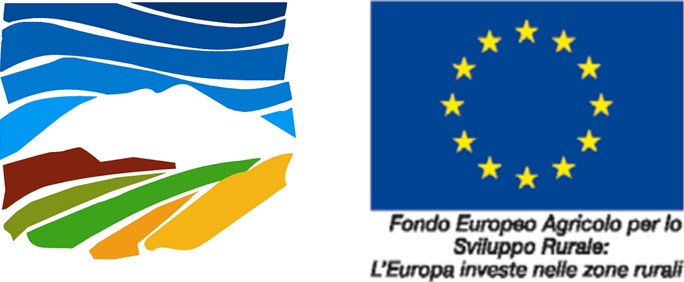 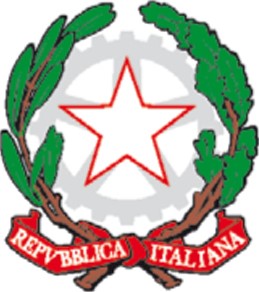 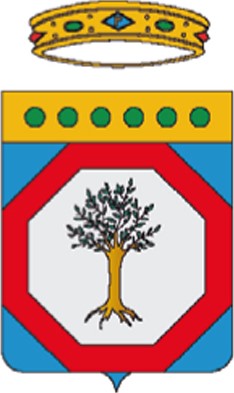 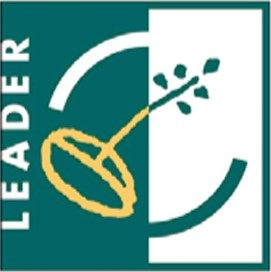 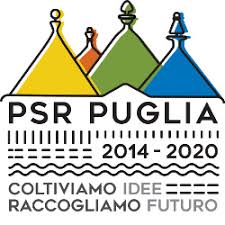 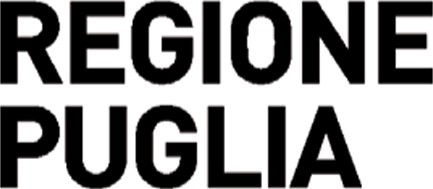 GAL MERIDAUNIAFONDO F.E.A.S.R. - PSR PUGLIA 2014 - 2020. Azione X.X.X "__________________________________________"Intervento 1.2.1. " ___________________________________________"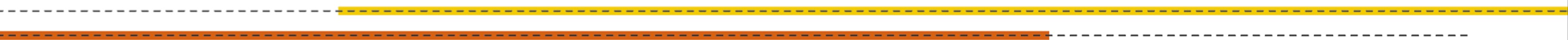 NOME DEL BENEFICIARIO o DELLA STRUTTURA FINANZIATA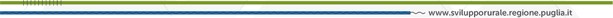 